Leota Middle School								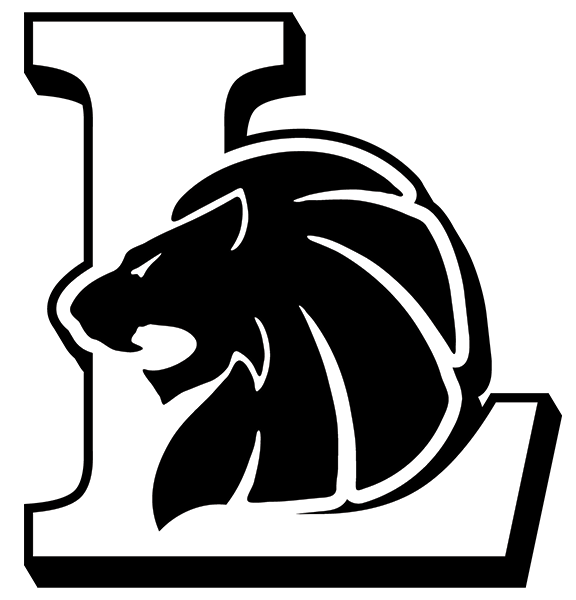 “Empathy – Effort - Respect”Prearranged Absence FormStudent: _____________________________________ Student #: __________________ Grade:  6    7    8              Date:___________________ I.  TO THE PARENTS/GUARDIANS:An absence from school should be avoided unless absolutely necessary.  The parents/guardians of the above named student request that he/she be excused from school from______________________________________through_______________________________ for the following reason:		(Date)				                    (Date)________________________________________________________________________________________________________________________________________________________________________________________________________________________________________________II.  TO THE TEACHERS:Please note IF it is possible for the student to complete, in advance, any work which he/she may miss, or IF the work can’t be made up, or IF they can make it up when they return. This form, with your comments, will be sent home for the parents’ information and signature.III.  Parent Authorization: After considering this information, I request that Leota Middle School grant the request for this pre-arranged absence.  Parent/Guardian Signature: __________________________________________________________________ Date: _______________________IV.  Return this completed signed form to the LMS Attendance Office.PeriodCourseTeacher Comments & Signature1234567